ΜΕΤΑΠΤΥΧΙΑΚΗ ΕΡΓΑΣΙΑ 1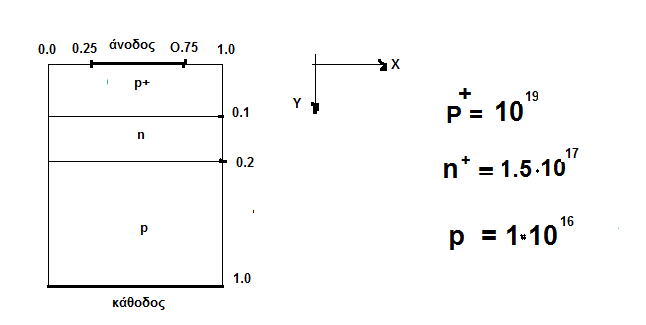 go atlas#Ορισμός του πλέγματοςmesh space.mult=5.0x.mesh loc=0.0 spaΟc=0.01x.mesh loc=0.25 spac=0.001x.mesh loc=0.75 spac=0.001x.mesh loc=1 spac=0.01#y.mesh loc=0.0 spac=0.001y.mesh loc=0.1 spac=0.001y.mesh loc=0.2 spac=0.001y.mesh loc=0.5 spac=0.005y.mesh loc=1 spac=0.01# Ορισμός των περιοχώνregion num=1 material=Aluminum x.min=0.25 x.max=0.75 y.min=0.0 y.max=0.0region num=2 material= Aluminum x.min=0.0 x.max=1.0 y.min=1 y.max=1region num=3 material=Silicon x.min=0.0 x.max=1 y.min=0.0 y.max=0.1region num=4 material=Silicon x.min=0.0 x.max=1 y.min=0.1 y.max=0.2region num=5 material=Silicon x.min=0.0 x.max=1.0 y.min=0.2 y.max=1.0#Ορισμός των ηλεκτροδίωνelectrode name=emitter x.min=0.25 x.max=0.75 y.min=0.0 y.max=0.0electrode name=collector x.min=0.00 x.max=1 y.min=1.0 y.max=1.0#Ορισμός του τύπου ημιαγωγού και της συγκέντρωσηςdoping region=3 uniform conc=1.0e19 p.type  doping region=4 uniform conc=1.5e17 n.type doping region=5 uniform conc=1.e16 p.type#Ορισμός των μοντέλωνmodel    conmob  fldmob  srh    bgn method carriers=2#Ορισμός μεγεθών που θα υπολογιστούν και θα αποθηκευτούν κατά την επίλυση των εξισώσεωνoutput e.field j.electron j.hole j.conduc j.total e.velocity h.velocity \ex.field jx.electron jx.hole jx.conduc jx.total ex.velocity \hx.velocity ey.field jy.electron jy.hole jy.conduc jy.total \ey.velocity hy.velocity flowlines e.mobility h.mobility qss e.temp \h.temp charge recomb val.band con.band qfn qfp j.disp photogen impact devdeg#Ορισμός της μεθόδου επίλυσης των διαφορικών εξισώσεωνmethod  newton trap dvmax=1e08 climit=1e-4 #ορισμός αρχείου που θα αποθηκευτούν τα ζεύγη τιμών I-Vlog outf=bulk-barrier-Nb=1.5e17-neg.logsolve init#αποθήκευση της δομής κατά την αρχική λύση (V=0) save outf=bulk-barrier-Nb=1.5e17-init.str #επίλυση για διάφορες τιμές τάσης πόλωσης (χαρακτ.I-V) solve  vcollector=0.00 vstep=0.05 vfinal=1.0 name=collector #αποθήκευση της δομής στην τιμή τάσης V=1.0 Volt save outf=bulk-barrier-v=0.6-Nb=1.5e17.strquit1) Να εκτυπώσετε τη δομή για V=0 Volt και να κάνετε μία πρώτη αξιολόγηση εάν τα αποτελέσματα της προσομοίωσης ανταποκρίνονται στα αναμενόμενα από τη προσεγγιστική θεωρίαπ.χ. εκτύπωση του πλέγματος       εκτύπωση του φορτίου  (charge concentr)       εκτύπωση  Ε(χ), V(x),n(x), p(x)      εκτύπωση των ενεργειακών ταινιών      σύγκριση των μεγεθών  VB0, VD ( είναι τα αναμενόμενα;)2)  Eκτυπώστε τη χαρακτηριστική  I-V στην προς τα πρόσω  (0<VF< VBO-VD) και ανάστροφη (0<VR<NB/NC.VBO) τάση πόλωσης και σχολιάστε ποιοτικά αυτό που βλέπετε με τη ισχύουσα θεωρία ( βλέπε Διάλεξη  2)3) Τι παρατηρείτε στις  χαρακτηριστικές εάν μεταβάλλετε το πάχος του υποστρώματος από 1 σε 0.5 , 10 ή 50 μm4) Να μελετήσετε την επίδραση των φυσικών μοντέλων πάνω στη χαρακτηριστική    (I-V)  στην προς τα πρόσω πόλωση (- στον εκπομπό) 5) Τι θα συμβεί στη δομή ( Ε(x), V(x))και στην (I-V) εάν αυξήσετε τη μεσαία περιοχή από 100 nm  σε  200 nm .Tι είδους διάταξη είναι πλέον αυτή; Nα σχεδιάσετε και να προσομοιώσετε μία δίοδο p+np σε επίπεδη τεχνολογία. Κάντε τις απαραίτητες συγκρίσεις(Κατανομή προσμίξεων, Φορτίου, Ηλεκτρ. Πεδίου, Ηλεκτρ. Δυναμικού, Ενεργειακών Ταινιών για V=0V και την χαρακτηριστική  Ι-V )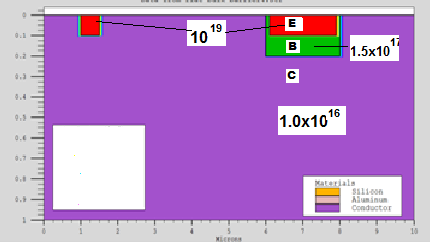 